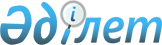 О внесении изменений и дополнений в решение маслихата Есильского района Северо-Казахстанской области от 8 января 2021 года № 58/388 "Об утверждении бюджета Амангельдинского сельского округа Есильского района Северо-Казахстанской области на 2021-2023 годы"Решение маслихата Есильского района Северо-Казахстанской области от 29 ноября 2021 года № 13/112
      Маслихат Есильского района Северо-Казахстанской области РЕШИЛ:
      1. Внести в решение маслихата Есильского района Северо-Казахстанской области "Об утверждении бюджета Амангельдинского сельского округа Есильского района Северо-Казахстанской области на 2021-2023 годы" от 8 января 2021 года № 58/388 (зарегистрировано в Реестре государственной регистрации нормативных правовых актов под № 7016) следующие изменения и дополнения:
      пункт 1 изложить в новой редакции:
      "1. Утвердить бюджет Амангельдинского сельского округа Есильского района Северо-Казахстанской области на 2021-2023 годы согласно приложениям 1, 2, 3, соответственно, в том числе на 2021 год в следующих объемах:
      1) доходы - 154 125,3 тысяч тенге:
      налоговые поступления - 1189 тысяч тенге;
      неналоговые поступления - 0 тысяч тенге;
      поступления от продажи основного капитала - 0 тысяч тенге;
      поступления трансфертов - 152 936,3 тысяч тенге;
      2) затраты - 154 493,2 тысяч тенге;
      3) чистое бюджетное кредитование - 0 тысяч тенге:
      бюджетные кредиты - 0 тысяч тенге;
      погашение бюджетных кредитов - 0 тысяч тенге;
      4) сальдо по операциям с финансовыми активами - 0 тысяч тенге:
      приобретение финансовых активов - 0 тысяч тенге;
      поступления от продажи финансовых активов государства - 0 тысяч тенге;
      5) дефицит (профицит) бюджета - - 367,9 тысяч тенге;
      6) финансирование дефицита (использование профицита) бюджета - 367,9 тысяч тенге:
      поступление займов - 0 тысяч тенге;
      погашение займов - 0 тысяч тенге;
      используемые остатки бюджетных средств - 367,9 тысяч тенге.";
      пункт 1-2 изложить в новой редакции:
      "1-2. Предусмотреть в бюджете Амангельдинского сельского округа на 2021 год объемы целевых текущих трансфертов выделенных из областного бюджета, в том числе:
      на средний ремонт внутрипоселковых дорог с освещением в селе Амангельдинское;
      на повышение заработной платы государственных служащих местных исполнительных органов.
      Распределение указанных целевых трансфертов из областного бюджета определяется решением акима Амангельдинского сельского округа Есильского района Северо-Казахстанской области "О реализации решения маслихата Есильского района "Об утверждении бюджета Амангельдинского сельского округа Есильского района Северо-Казахстанской области на 2021-2023 годы.";
      пункт 4 изложить в новой редакции:
      "4. Предусмотреть в бюджете Амангельдинского сельского округа Есильского района Северо-Казахстанской области на 2021 год объемы целевых текущих трансфертов выделенных из районного бюджета, в том числе:
      на текущее содержание дорог;
      на ликвидацию несанкционированных свалок в селах сельского округа;
      на текущие расходы аппарата акима Амангельдинского сельского округа;
      на средний ремонт внутрипоселковых дорог с освещением в селе Амангельдинское (в рамках проекта "Ауыл-Ел бесігі");
      на повышение заработной платы государственных служащих местных исполнительных органов.
      Распределение указанных целевых трансфертов из районного бюджета определяется решением акима Амангельдинского сельского округа Есильского района Северо-Казахстанской области "О реализации решения маслихата Есильского района "Об утверждении бюджета Амангельдинского сельского округа Есильского района Северо-Казахстанской области на 2021-2023 годы.";
      дополнить пунктом 4-1 следующего содержания:
      "4-1. Предусмотреть в бюджете Амангельдинского сельского округа объемы целевых текущих трансфертов выделенных из Национального фонда Республики Казахстан, в том числе:
      на средний ремонт внутрипоселковых дорог с освещением в селе Амангельдинское (в рамках проекта "Ауыл-Ел бесігі").
      Распределение указанных целевых трансфертов из Национального фонда Республики Казахстан определяется решением акима Амангельдинского сельского округа Есильского района Северо-Казахстанской области "О реализации решения маслихата Есильского района "Об утверждении бюджета Амангельдинского сельского округа Есильского района Северо-Казахстанской области на 2021-2023 годы.";
      приложение 1 к указанному решению изложить в новой редакции согласно приложению к настоящему решению.
      2. Настоящее решение вводится в действие с 1 января 2021 года. Бюджет Амангельдинского сельского округа Есильского района Северо-Казахстанской области на 2021 год
					© 2012. РГП на ПХВ «Институт законодательства и правовой информации Республики Казахстан» Министерства юстиции Республики Казахстан
				
      Секретарь маслихата Есильского районаСеверо-Казахстанской области 

А. Бектасова
Приложениек решению маслихатаЕсильского районаСеверо-Казахстанской областиот 29 ноября 2021 года№ 13/112Приложение 1к решению маслихата Есильского районаСеверо-Казахстанской областиот 8 января 2021 года№ 58/388
Категория
Класс
подкласс
Наименование
Сумма (тысяч тенге)
1) Доходы
154 125,3
1
Налоговые поступления
1 189
04
Налоги на собственность
1 189
1
Налог на имущество
92
3
Земельный налог
65
4
Налог на транспортные средства
1 032
4
Поступление трансфертов
152 936,3
02
Трансферты из вышестоящих органов государственного управления
152 936,3
3
Трансферты из районного (города областного значения) бюджета
152 936,3
Функциональная группа
Администратор бюджетных программ
Программа
Наименование
Сумма (тысяч тенге)
2) Затраты
154 493,2
01
Государственные услуги общего характера
18 251
124
Аппарат акима города районного значения, села, поселка, сельского округа
18 251
001
Услуги по обеспечению деятельности акима города районного значения, села, поселка, сельского округа
18 251
07
Жилищно-коммунальное хозяйство
1 989
124
Аппарат акима города районного значения, села, поселка, сельского округа
1 989
008
Освещение улиц в населенных пунктах
489
009
Обеспечение санитарии населенных пунктов
1 500
12
Транспорт и коммуникации
1 500
124
Аппарат акима города районного значения, села, поселка, сельского округа
1 500
013
Обеспечение функционирования автомобильных дорог в городах районного значения, селах, поселках, сельских округах
1 500
13
Прочие
132 385,3
124
Аппарат акима города районного значения, села, поселка, сельского округа
132 385,3
057
Реализация мероприятий по социальной и инженерной инфраструктуре в сельских населенных пунктах в рамках проекта "Ауыл-Ел бесігі"
132 385,3
15
Трансферты
367,9
124
Аппарат акима города районного значения, села, поселка, сельского округа
367,9
051
Целевые текущие трансферты из нижестоящего бюджета на компенсацию потерь вышестоящего бюджета в связи с изменением законодательста
367,9
3) Чистое бюджетное кредитование
0
Бюджетные кредиты
0
Погашение бюджетных кредитов
0
4) Сальдо по операциям с финансовыми активами
0
Приобретение финансовых активов
0
Поступления от продажи финансовых активов государства
0
5) Дефицит (профицит) бюджета
- 367,9
6) Финансирование дефицита (использование профицита) бюджета
367,9
Поступления займов
0
Погашение займов
0
Используемые остатки бюджетных средств
0
Категория
Класс
подкласс
Наименование
Сумма (тысяч тенге)
8
Используемые остатки бюджетных средств
367,9
01
Остатки бюджетных средств
 367,9
1
Свободные остатки бюджетных средств
367,9